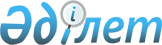 О внесении изменений в приказ исполняющего обязанности Министра по инвестициям и развитию Республики Казахстан от 25 мая 2018 года № 392 "Об утверждении Правил предоставления недропользователями геологических отчетов и отчетов о добытых твердых полезных ископаемых, общераспространенных полезных ископаемых, а также отчета о добытых драгоценных металлах и драгоценных камнях"Приказ Министра индустрии и инфраструктурного развития Республики Казахстан от 15 июня 2023 года № 447. Зарегистрирован в Министерстве юстиции Республики Казахстан 19 июня 2023 года № 32838
      Примечание ИЗПИ!      Порядок введения в действие см. п. 4.
      ПРИКАЗЫВАЮ:
      1. Внести в приказ исполняющего обязанности Министра по инвестициям и развитию Республики Казахстан от 25 мая 2018 года № 392 "Об утверждении Правил предоставления недропользователями геологических отчетов и отчетов о добытых твердых полезных ископаемых, общераспространенных полезных ископаемых, а также отчета о добытых драгоценных металлах и драгоценных камнях" (зарегистрирован в Реестре государственной регистрации нормативных правовых актов за № 17052) следующие изменения:
      в Правилах предоставления недропользователями геологических отчетов и отчетов о добытых твердых полезных ископаемых, общераспространенных полезных ископаемых, а также отчета о добытых драгоценных металлах и драгоценных камнях, утвержденных указанным приказом:
      пункт 1 изложить в следующей редакции:
      "1. Настоящие Правила представления недропользователями геологических отчетов и отчетов о добытых твердых полезных ископаемых, общераспространенных полезных ископаемых, а также отчета о добытых драгоценных металлах и драгоценных камнях (далее - Правила), разработаны в соответствии с частью пятой пункта 3 статьи 215, частью второй пункта 2 статьи 236 и пунктом 1 статьи 272 Кодекса Республики Казахстан "О недрах и недропользовании" (далее – Кодекс), со статьей 744 Кодексом Республики Казахстан "О налогах и других обязательных платежах в бюджет (Налоговый кодекс)" (далее – Налоговый кодекс) и определяют порядок представления недропользователями геологических отчетов и отчетов о добытых твердых полезных ископаемых, общераспространенных полезных ископаемых, а также отчетов о добытых драгоценных металлах и драгоценных камнях.";
      пункт 2 изложить в следующей редакции:
      "2. Термины и определения, используемые в настоящих Правилах, применяются в том значении, в каком они определены в Кодексе и подпункте 49) пункта 1 статьи 1 Налогового кодекса.";
      пункт 3 главы 2 изложить в следующей редакции:
      "3. Недропользователи, осуществляющие добычу твердых полезных ископаемых при утвержденных запасах по классификации Государственной комиссии по запасам полезных ископаемых, представляют в соответствующее территориальное подразделение уполномоченного органа по изучению недр отчет о добытых твердых полезных ископаемых по форме согласно приложению 1 к настоящим Правилам.
      Недропользователи, осуществляющие добычу твердых полезных ископаемых при оцененных ресурсах и запасах по стандарту Казахстанского кодекса публичной отчетности о результатах геологоразведочных работ, минеральных ресурсах и минеральных запасах (далее - Кодекс KAZRC), представляют в соответствующее территориальное подразделение уполномоченного органа по изучению недр отчет о добытых твердых полезных ископаемых по форме согласно приложению 2 к настоящим Правилам.";
      пункт 4 главы 2 изложить в следующей редакции:
      "4. Недропользователи, осуществляющие добычу общераспространенных полезных ископаемых при утвержденных запасах по классификации Государственной комиссии по запасам полезных ископаемых, представляют в соответствующее территориальное подразделение уполномоченного органа по изучению недр отчет о добытых общераспространенных полезных ископаемых по форме согласно приложению 3 к настоящим Правилам.
      Недропользователи, осуществляющие добычу общераспространенных полезных ископаемых при оцененных ресурсах и запасах по стандарту Кодекса KAZRC, представляют в соответствующее территориальное подразделение уполномоченного органа по изучению недр отчет о добытых общераспространенных полезных ископаемых по форме согласно приложению 4 к настоящим Правилам.";
      пункт 6 изложить в следующей редакции":
      "6. Недропользователи, осуществляющие разведку участка добычи (эксплуатационная разведка) твердых полезных ископаемых представляют геологические отчеты в соответствующие территориальные подразделение уполномоченного органа по изучению недр по форме, утверждаемой уполномоченным органом по изучению недр в соответствии с пунктом 5 статьи 90 Кодекса".
      2. Комитету геологии Министерства индустрии и инфраструктурного развития Республики Казахстан в установленном законодательством Республики Казахстан порядке обеспечить:
      1) государственную регистрацию настоящего приказа в Министерстве юстиции Республики Казахстан;
      2) размещение настоящего приказа на интернет-ресурсе Министерства индустрии и инфраструктурного развития Республики Казахстан;
      3. Контроль за исполнением настоящего приказа возложить на курирующего вице-министра индустрии и инфраструктурного развития Республики Казахстан.
      4. Настоящий приказ вводится в действие по истечении десяти календарных дней после дня его первого официального опубликования, за исключением абзацев пятого и шестого настоящего приказа, которые вводятся в действие с 1 января 2024 года.
      "СОГЛАСОВАН"Министерство финансовРеспублики Казахстан
      "СОГЛАСОВАН"Бюро национальной статистикиАгентства по стратегическомупланированию и реформамРеспублики Казахстан
					© 2012. РГП на ПХВ «Институт законодательства и правовой информации Республики Казахстан» Министерства юстиции Республики Казахстан
				
      Министр индустриии инфраструктурного развитияРеспублики Казахстан

М. Карабаев
